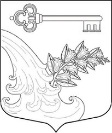 АДМИНИСТРАЦИЯ УЛЬЯНОВСКОГО ГОРОДСКОГО ПОСЕЛЕНИЯ ТОСНЕНСКОГО РАЙОНА ЛЕНИНГРАДСКОЙ ОБЛАСТИПОСТАНОВЛЕНИЕОб утверждении Положения об инвестиционной деятельности на территории Ульяновского городского поселения Тосненского района Ленинградской области,осуществляемой в форме капитальных вложений	В соответствии с Федеральным законом от  N 39-ФЗ «Об инвестиционной деятельности в Российской Федерации, осуществляемой в форме капитальных вложений», Федеральным законом от  № 131-ФЗ «Об общих принципах организации местного самоуправления в Российской Федерации», руководствуясь Уставом Ульяновского городского поселения Тосненского района Ленинградской областиПОСТАНОВЛЯЮ:	1.Утвердить Положение об инвестиционной деятельности на территории  Ульяновского городского поселения Тосненского района Ленинградской области, осуществляемой в форме капитальных вложений, согласно приложению.	2. Опубликовать настоящее постановление в сетевом издании «ЛЕНОБЛИНФОРМ» и разместить на сайте администрация Ульяновского городского поселения Тосненского района Ленинградской области в сети Интернет.          3. Настоящее постановление вступает в силу с момента его опубликования.          4. Контроль за исполнением  настоящего постановления  оставляю за собой.Глава администрации						         К.И. Камалетдинов   Утвержденопостановлению администрации Ульяновского городского поселения Тосненского района Ленинградской области от 04.12.2018 № 338(приложение)ПОЛОЖЕНИЕоб инвестиционной деятельности на территории  Ульяновского городского поселения Тосненского района Ленинградской области,осуществляемой в форме капитальных вложений.	Настоящее Положение определяет правовые и экономические основы инвестиционной деятельности, осуществляемой в форме капитальных вложений, на территории   Ульяновского городского поселения Тосненского района Ленинградской области  (далее – поселение), а также устанавливает гарантии равной защиты прав, интересов и имущества субъектов инвестиционной деятельности, осуществляемой в форме капитальных вложений, независимо от форм собственности.1. Основные понятия	Инвестиции — денежные средства, ценные бумаги, иное имущество, в том числе имущественные права, иные права, имеющие денежную оценку, вкладываемые в объекты предпринимательской и (или) иной деятельности в целях получения прибыли и (или) достижения иного полезного эффекта;	инвестиционная деятельность — вложение инвестиций и осуществление практических действий в целях получения прибыли и (или) достижения иного полезного эффекта;	капитальные вложения — инвестиции в основной капитал (основные средства), в том числе затраты на новое строительство, реконструкцию и техническое перевооружение действующих предприятий, приобретение машин, оборудования, инструмента, инвентаря, проектно-изыскательские работы и другие затраты;	инвестиционный проект — обоснование экономической целесообразности, объема и сроков осуществления капитальных вложений, в том числе необходимая проектная документация, разработанная в соответствии с законодательством Российской Федерации, а также описание практических действий по осуществлению инвестиций (бизнес-план);	срок окупаемости инвестиционного проекта — срок со дня начала финансирования инвестиционного проекта до дня, когда разность между накопленной суммой чистой прибыли с амортизационными отчислениями и объемом инвестиционных затрат приобретает положительное значение;	совокупная налоговая нагрузка — расчетный суммарный объем денежных средств, подлежащих уплате в виде федеральных налогов (за исключением акцизов, налога на добавленную стоимость на товары, производимые на территории Российской Федерации) и взносов в государственные внебюджетные фонды (за исключением взносов в Пенсионный фонд Российской Федерации) инвестором, осуществляющим инвестиционный проект, на день начала финансирования инвестиционного проекта.2. Отношения, регулируемые настоящим Положением	Действие настоящего Положения распространяется на отношения, связанные с инвестиционной деятельностью, осуществляемой в форме капитальных вложений на территории Ульяновского городского поселения Тосненского района Ленинградской области.3. Объекты капитальных вложений	Объектом капитальных вложений являются находящиеся в муниципальной собственности Ульяновского городского поселения Тосненского района Ленинградской области  различные виды вновь создаваемого и (или) модернизируемого имущества, за изъятиями, устанавливаемыми федеральными законами.	Запрещаются капитальные вложения в объекты, создание и использование которых не соответствуют законодательству Российской Федерации.4. Формы и методы регулирования инвестиционной деятельности, осуществляемой в форме капитальных вложений	4.1. Регулирование органами местного самоуправления   поселения инвестиционной деятельности, осуществляемой в форме капитальных вложений, предусматривает:	1) создание в поселении благоприятных условий для развития инвестиционной деятельности, осуществляемой в форме капитальных вложений, путем:	- установления субъектам инвестиционной деятельности льгот по уплате местных налогов;	- защиты интересов инвесторов;	- предоставления субъектам инвестиционной деятельности не противоречащих законодательству Российской Федерации льготных условий пользования землей и другими природными ресурсами, находящимися в муниципальной собственности поселения;	- расширения использования средств населения и иных внебюджетных источников финансирования жилищного строительства и строительства объектов социально-культурного назначения;	2) прямое участие органов местного самоуправления поселения в инвестиционной деятельности, осуществляемой в форме капитальных вложений, путем:	- разработки, утверждения и финансирования инвестиционных проектов, осуществляемых муниципальным образованием;	- проведения экспертизы инвестиционных проектов в соответствии с законодательством Российской Федерации;	- выпуска муниципальных займов в соответствии с  законодательством Российской Федерации;	- вовлечения в инвестиционный процесс временно приостановленных и законсервированных строек и объектов, находящихся в муниципальной собственности поселения.	4.2. Органы местного самоуправления поселения предоставляют на конкурсной основе муниципальные гарантии по инвестиционным проектам за счет средств местного бюджета. Порядок предоставления муниципальных гарантий за счет средств местного бюджета утверждается Советом депутатов Ульяновского городского поселения Тосненского района Ленинградской области  в соответствии с законодательством Российской Федерации.	4.3. Расходы на финансирование инвестиционной деятельности, осуществляемой в форме капитальных вложений органами местного самоуправления поселения, предусматриваются местным бюджетом. Контроль за целевым и эффективным использованием средств местного бюджета, направляемых на капитальные вложения, осуществляет орган, уполномоченный Советом депутатов Ульяновского городского поселения Тосненского района Ленинградской области.	4.4. В случае участия органов местного самоуправления поселения в финансировании инвестиционных проектов, осуществляемых Российской Федерацией и субъектами Российской Федерации, разработка и утверждение этих инвестиционных проектов осуществляются по согласованию с органами местного самоуправления Ульяновского городского поселения Тосненского района Ленинградской области.	4.5. При осуществлении инвестиционной деятельности органы местного самоуправления поселения вправе взаимодействовать с органами местного самоуправления других муниципальных образований, в том числе путем объединения собственных и привлеченных средств на основании договора между ними и в соответствии с законодательством Российской Федерации.	4.6. Регулирование органами местного самоуправления инвестиционной деятельности, осуществляемой в форме капитальных вложений, может осуществляться с использованием иных форм и методов в соответствии с законодательством Российской Федерации.5. Муниципальные гарантии прав субъектов инвестиционной деятельности.	Органы местного самоуправления  Ульяновского городского поселения Тосненского района Ленинградской области  в пределах своих полномочий в соответствии с Федеральными законами Российской Федерации и иными нормативными правовыми актами Российской Федерации, законами субъектов Российской Федерации и иными нормативными правовыми актами субъектов Российской Федерации гарантируют всем субъектам инвестиционной деятельности:	- обеспечение равных прав при осуществлении инвестиционной деятельности;	- гласность в обсуждении инвестиционных проектов;    	- стабильность прав субъектов инвестиционной деятельности.04.12.2018№338